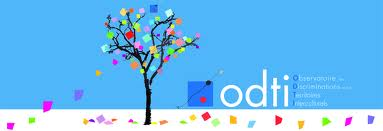 LES VIOLENCES CONJUGALES ET LES CONSEQUENCES SUR LE SEJOUR DE L’ETRANGER (européen UE – non européen UE) EN FRANCELégislation et principes protecteurs applicables(1/2 journée)L’ODTI est agréé au titre de la formation permanente (n° de déclaration d’activité : 82380526638)Formations organisées également sur demande en intra ou pour plusieurs structures d’un territoire. Nous contacter.Objectifs pédagogiques :S’approprier et approfondir un savoir de base,Savoir évaluer et au besoin orienter les situations complexes pour apporter de meilleures réponses aux ressortissants étrangers dans leurs démarches.Date : Le Mardi 12/02/2019 - Grenoble – Résidence Sociale ODTI – 7 Place Edmond Arnaud (arrêt de tram Notre Dame Musée) – 38000 – ½ journée de formation professionnelle continue de 9H à 12H30 -  110 euros (exo TVA).Référents et Intervenants : Monsieur Elias BOUANANI, responsable du pôle juridique ressources (Tél : 04.76.44.99.51 / Email : eliasbouanani@odti.fr) et Madame Nadège ROBIN, juriste près du service juridique de l’ODTI (Tél : 04.76.44.99.58 / Email : nadegerobin@odti.fr).Destinataires de la formation : Acteurs institutionnels (privés, publics, associatifs…), personnels des établissements sanitaires, sociaux et médicaux sociaux.Techniques d’intervention et supports pédagogiques : séances de formation en salle animées par les juristes de l’ODTI (Monsieur Elias BOUANANI et Madame Nadège ROBIN), études de cas concrets, exposés théoriques, power point, paper-board, remise d’un document de synthèse du contenu de la formation.Programme :    Comprendre les violences conjugales et les dénoncerDéfinition ; les différentes formes de violences conjugalesLes cycles de la violenceCe que prévoit la législationLe certificat médicalLa main courante ; La plainteLe signalement des faits de violences au sein du coupleLe secret professionnel / La non-assistance à personne en danger   Préparer le départ de la victime de violences conjugalesQuitter ou rester dans le domicile conjugalProcédure de divorce ou séparation   Prévenir et réagir contre le déplacement illicite d’un enfant à l’étrangerLes mesures d’opposition à sortie du territoire françaisLes mesures préventivesLes conventions bilatérales et internationalesLes recherches d’enfant emmené à l’étranger en cas de divorceLe rapatriement de l’enfant emmené à l’étranger   Accompagner, en vue d’un droit au séjour en France, la victime de violences conjugalesTitres de séjour et délivrance Maintien du titre de séjour Renouvellement du titre de séjour Mesures d’éloignement et voies de recours   Auto évaluation de fin de formation par des exercices   pratiques.Observatoire sur les Discriminations et les Territoires InterculturelsAssociation Loi 1901 – 7 Place Edmond Arnaud – 38000 Grenoble 04.76.42.60.45 – Fax 04.76.01.02.46 –observatoire @odti.fr